Head Teacher:  Ms Andrea Henderson 						   Dunrossness Primary SchoolDunrossnessShetland  ZE2 9JGTelephone: 01595 745440										Fax: 01950 460803     E-mail:  dunrossness@shetland.gov.ukBlog: https://blogs.glowscotland.org.uk/sh/dunrosness/15th May 2018Dear Parent/Guardian,P5/6 Walk to BrooPrimary 5/6 will be walking to the archaeological site at Brew tomorrow, Wednesday 16th May 2018.  Pupils will be leaving school at 1.00 pm and will be returning to school by the end of the school day.  They will be accompanied by some P7 pupils, Ms Scanlan, Mrs Hay, and a parent helper.Please ensure that your child has wellies or sturdy walking shoes and suitable clothing depending on the weather.If you do not wish your child to attend this outing, please let us know as soon as possible.Yours sincerely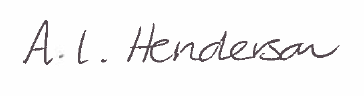 Andrea Henderson